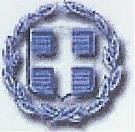 ΠΡΟΣΚΛΗΣΗ ΕΚΔΗΛΩΣΗΣ ΕΝΔΙΑΦΕΡΟΝΤΟΣΓια την παροχή υπηρεσιών οργάνωσης της παραγωγής και καλλιτεχνικής υποστήριξης των παραστάσεων για τις ανάγκες της πραγματοποίησης της πολιτιστικής εκδήλωσης με τίτλο «ΔΙΟΡΓΑΝΩΣΗ ΠΟΛΙΤΙΣΤΙΚΗΣ ΕΚΔΗΛΩΣΗΣ - ΣΥΝΑΥΛΙΑΣ ΜΕ ΤΙΤΛΟ "ΣΥΝΗΧΗΣΙΣ"», στο πλαίσιο του 73ου Υποέργου του έργου με τίτλο «ΔΙΟΡΓΑΝΩΣΗ ΚΑΙ ΣΥΝΔΙΟΡΓΑΝΩΣΗ ΠΟΛΙΤΙΣΤΙΚΩΝ ΕΚΔΗΛΩΣΕΩΝ ΕΤΟΥΣ 2024», Κ.Α. 2024ΝΠ50200003 και κωδικό ΟΠΣ (MIS) 5224056 της ΝΠ502 της Περιφέρειας Κρήτης.Το  έργο με τίτλο «ΔΙΟΡΓΑΝΩΣΗ ΚΑΙ ΣΥΝΔΙΟΡΓΑΝΩΣΗ ΠΟΛΙΤΙΣΤΙΚΩΝ ΕΚΔΗΛΩΣΕΩΝ ΕΤΟΥΣ 2024» αφορά στην υλοποίηση πολιτιστικών δράσεων τοπικού χαρακτήρα από την Περιφέρεια Κρήτης, που θα συμβάλλουν στην προσφορά καλλιτεχνικών και πολιτιστικών εκδηλώσεων υψηλής ποιότητας και στην ανάδειξη της ξεχωριστής, διακριτής πολιτιστικής ταυτότητας της Κρήτης. Στο πλαίσιο αυτό και για την υλοποίηση του  73ου  Υποέργου  με τίτλο «ΔΙΟΡΓΑΝΩΣΗ ΠΟΛΙΤΙΣΤΙΚΗΣ ΕΚΔΗΛΩΣΗΣ - ΣΥΝΑΥΛΙΑΣ ΜΕ ΤΙΤΛΟ "ΣΥΝΗΧΗΣΙΣ"», που διοργανώνει η Περιφέρεια Κρήτης στις 1 Αυγούστου 2024 στον Αρχαιολογικό χώρο Καζάρμα στη Σητεία, παρακαλούμε την εταιρεία «ΤΕΧΝΗΣ ΠΟΛΙΤΕΙΑ» και μόνο, σύμφωνα με την υπ. αρ. πρωτ. 198950/07.06.2024 Ένταξη της Πράξης στο «ΠΠΑ ΠΕΡΙΦΕΡΕΙΑΣ ΚΡΗΤΗΣ 2021-2025» (ΑΔΑ: 6ΜΟ57ΛΚ-2ΑΡ), του έργου με τίτλο «ΔΙΟΡΓΑΝΩΣΗ ΚΑΙ ΣΥΝΔΙΟΡΓΑΝΩΣΗ ΠΟΛΙΤΙΣΤΙΚΩΝ ΕΚΔΗΛΩΣΕΩΝ ΕΤΟΥΣ 2024», Κ.Α. 2024ΝΠ50200003 και κωδικό ΟΠΣ (MIS) 5224056 της ΝΠ502 της Περιφέρειας Κρήτης και τη με αριθμ. πρωτ. 10244/03.07.2024 (ΑΔΑ: 98Υ8Η-ΤΥΤ) απόφαση του Αναπληρωτή Υπουργού Εθνικής Οικονομίας και Οικονομικών για την ένταξη στο «ΠΠΑ Προγραμματικής Περιόδου 2021-2025 της Περιφέρειας Κρήτης» του έργου με Κ.Α. 2024ΝΠ50200003, κωδικό MIS 5224056 και τίτλο «ΔΙΟΡΓΑΝΩΣΗ ΚΑΙ ΣΥΝΔΙΟΡΓΑΝΩΣΗ ΠΟΛΙΤΙΣΤΙΚΩΝ ΕΚΔΗΛΩΣΕΩΝ ΕΤΟΥΣ 2024» στην ΝΠ502 της Περιφέρειας Κρήτης, να καταθέσει εντός (5) ημερών την ανάλογη με τις υπηρεσίες που της ζητούνται, οικονομική προσφορά και σύμφωνα με τις διατάξεις του Ν. 4412/2016 (ΦΕΚ 147/Α/8-8-2016) «Δημόσιες Συμβάσεις Έργων, Προμηθειών και Υπηρεσιών (Προσαρμογή στις Οδηγίες 2014/24/ΕΕ και 2014/25/ΕΕ)», όπως έχει τροποποιηθεί και ισχύει και συγκεκριμένα, αναφορικά με τη δράση «ΔΙΟΡΓΑΝΩΣΗ ΠΟΛΙΤΙΣΤΙΚΗΣ ΕΚΔΗΛΩΣΗΣ - ΣΥΝΑΥΛΙΑΣ ΜΕ ΤΙΤΛΟ "ΣΥΝΗΧΗΣΙΣ"», το άρθρο  32, παράγρ. 2 «Προσφυγή στη διαδικασία με διαπραγμάτευση χωρίς προηγούμενη δημοσίευση» («... εάν τα έργα, τα αγαθά ή οι υπηρεσίες μπορούν να παρασχεθούν μόνον από έναν συγκεκριμένο οικονομικό φορέα για οποιονδήποτε από τους κατωτέρω λόγους: αα) στόχος της σύμβασης είναι η δημιουργία ή απόκτηση μοναδικού έργου τέχνης ή καλλιτεχνικής εκδήλωσης…»):Οικονομική προσφορά: Για την παροχή υπηρεσιών οργάνωσης της παραγωγής και καλλιτεχνικής υποστήριξης των παραστάσεων,έως του συνολικού ποσού των 9.000,00 ευρώ, συμπεριλαμβανομένου Φ.Π.Α.Επίσης, η παραπάνω επιχείρηση θα πρέπει να προσκομίσει εντός (5) ημερών τα παρακάτω:1)Υπεύθυνη δήλωση υπογεγραμμένη από το νόμιμο εκπρόσωπο (σε περίπτωση νομικού προσώπου) στην οποία θα δηλώνεται ότι : «δεν συντρέχουν οι λόγοι αποκλεισμού της παραγράφου 1 του άρθρου 73 του Ν.4412/2016 για το σύνολο των φυσικών προσώπων που είναι μέλη του διοικητικού, διευθυντικού ή εποπτικού οργάνου του ή έχουν εξουσία εκπροσώπησης, λήψης αποφάσεων ή ελέγχου στον οικονομικό φορέα».Σε περίπτωση που ο προσφέρων είναι φυσικό πρόσωπο, θα δηλώνεται ότι: «δεν συντρέχουν στο πρόσωπό μου οι λόγοι αποκλεισμού της παραγράφου 1 του άρθρου 73 του Ν. 4412/2016».  2) Φορολογική ενημερότητα, σε ισχύ.3) Ασφαλιστική ενημερότητα για κύρια και επικουρική  ασφάλιση, σε ισχύ.4) Πιστοποιητικό/βεβαίωση του οικείου επιμελητηρίου ή άλλου αρμόδιου επαγγελματικού μητρώου που να έχει εκδοθεί το αργότερο έως τριάντα(30) εργάσιμες ημέρες πριν από την υποβολή του, από το οποίο να προκύπτει η εγγραφή σε αυτό καθώς και το ειδικό επάγγελμα (ΚΑΔ).5) Νομιμοποιητικά έγγραφα του προσφέροντοςα) Στις περιπτώσεις που ο προσφέρων είναι νομικό πρόσωπο, υποβάλλονται τα κατά περίπτωση νομιμοποιητικά έγγραφα σύστασης και νόμιμης εκπροσώπησης. Εφόσον η  νόμιμη σύσταση, μεταβολές και εκπροσώπηση, προκύπτει από πιστοποιητικό αρμόδιας αρχής (π.χ ΓΕΜΗ) αρκεί η υποβολή αυτού, εφόσον  έχει εκδοθεί το αργότερο έως τριάντα (30) εργάσιμες ημέρες πριν την υποβολή του.β) Στην περίπτωση φυσικού προσώπου, υποβάλλεται βεβαίωση έναρξης επιτηδεύματος από την αρμόδια Οικονομική Αρχή (Δ.Ο.Υ) και τις μεταβολές. Σε περίπτωση που κάποιο από τα παραπάνω δικαιολογητικά δεν είναι δυνατόν να υποβληθούν με την κατάθεση της προσφοράς προσκομίζεται από τον οικονομικό φορέα υπεύθυνη δήλωση, υπογεγραμμένη από τον νόμιμο εκπρόσωπο, ότι δεν συντρέχει λόγος αποκλεισμού και ότι θα προσκομίσει το απαιτούμενο πιστοποιητικό με την υπογραφή της σύμβασης.Σε περίπτωση μεταβολής του χρόνου ή του τόπου διεξαγωγής της εκδήλωσης, λόγω έκτακτων περιστατικών που επικρατούν στη χώρα ή οποιασδήποτε άλλης αιτίας, η εκδήλωση θα πραγματοποιηθεί σε νέο χρόνο ή τόπο χωρίς να απαιτείται τροποποίηση της Πρόσκλησης για τον λόγο αυτό.Η παρούσα Πρόσκληση θα αναρτηθεί στο Κεντρικό Ηλεκτρονικό Μητρώο Δημοσίων Συμβάσεων (ΚΗΜΔΗΣ) και στην ιστοσελίδα της Περιφέρειας Κρήτης www.crete.gov.gr.Ο ΠΕΡΙΦΕΡΕΙΑΡΧΗΣ  ΚΡΗΤΗΣΣΤΑΥΡΟΣ ΑΡΝΑΟΥΤΑΚΗΣΕΛΛΗΝΙΚΗ ΔΗΜΟΚΡΑΤΙΑ ΠΕΡΙΦΕΡΕΙΑ ΚΡΗΤΗΣΓΕΝΙΚΗ ΔΙΕΥΘΥΝΣΗ ΒΙΩΣΙΜΗΣ ΑΝΑΠΤΥΞΗΣ ΔΙΕΥΘΥΝΣΗ ΠΟΛΙΤΙΣΜΟΥ & ΑΘΛΗΤΙΣΜΟΥΤΜΗΜΑ ΠΟΛΙΤΙΣΜΟΥ & ΑΘΛΗΤΙΣΜΟΥ ΠΕΛΤαχ. Δ/νση: Τέρμα Πολυτεχνείου Ταχ. Κώδικας: 72100Πληροφορίες: Μ. ΛεμονήςΤηλέφωνο:   2841340383		E-mail: lemonis@crete.gov.grΆγιος Νικόλαος, 16/7/2024       Αριθ. Πρωτ.: 247759      ΠΡΟΣ: «ΤΕΧΝΗΣ ΠΟΛΙΤΕΙΑ ΑΜΚΕ»                  E-mail: politeiapolitismos@gmail.com